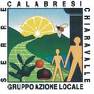 ALLEGATO 1 – DOMANDA DI PARTECIPAZIONE      Fax: 02.8515.5ail: statiuniti@mi1.	PROFILO AZIENDAData di costituzione: ___________________	N. Dipendenti: ____________________2. SETTORE ATTIVITÀ Agricoltura	 Industria agroalimentare	               Altro (specificare)	_________3.	ELENCO DEI PRODOTTI PROPOSTI ____________________________________________________________________________________________________________________________________________________________________________________________________________________________________4. DESCRIZIONE DETTAGLIATA DEL/I PRODOTTO/I OFFERTO/I____________________________________________________________________________________________________________________________________________________________________________________________________________________________________________________________________________________________________________________________________________________________________________________________5.	PROFILO COMMERCIALEPrincipali mercati:  LOCALE  NAZIONALE EUROPA6. L’AZIENDA è BENEFICIARIA DI CONTRIBUTI A VALERE SUI BANDI GAL E/O PSR NEL PERIODO 2014-2020? Sì. Specificare la tipologia di Operazione/Azione del bando: __________________________	 NoEventuali informazioni aggiuntive:___________________________________________________________________________________In ottemperanza al D. lgs. 196/2003 ed al regolamento (UE) n. 2016/679, la restituzione del presente modulo è da considerarsi quale esplicita autorizzazione ad utilizzare le informazioni ivi contenute per gli scopi relativi all’iniziativa stessa.ALLEGATO: documento di identità in corso di validità del legale rappresentante dell’azienda.Luogo e data: _______________________________ / ___/___/______Firma del legale rappresentante_____________________________MANIFESTAZIONE DI INTERESSEPER LA PARTECIPAZIONE AD EVENTI FIERISTICI ED INIZIATIVE PROMOZIONALI DEL GAL SERRE CALABRESIDenominazione AziendaIndirizzoTelefonoFax Titolare dell’AziendaE-mailSito WebSito WebP. IVA